Лот 4 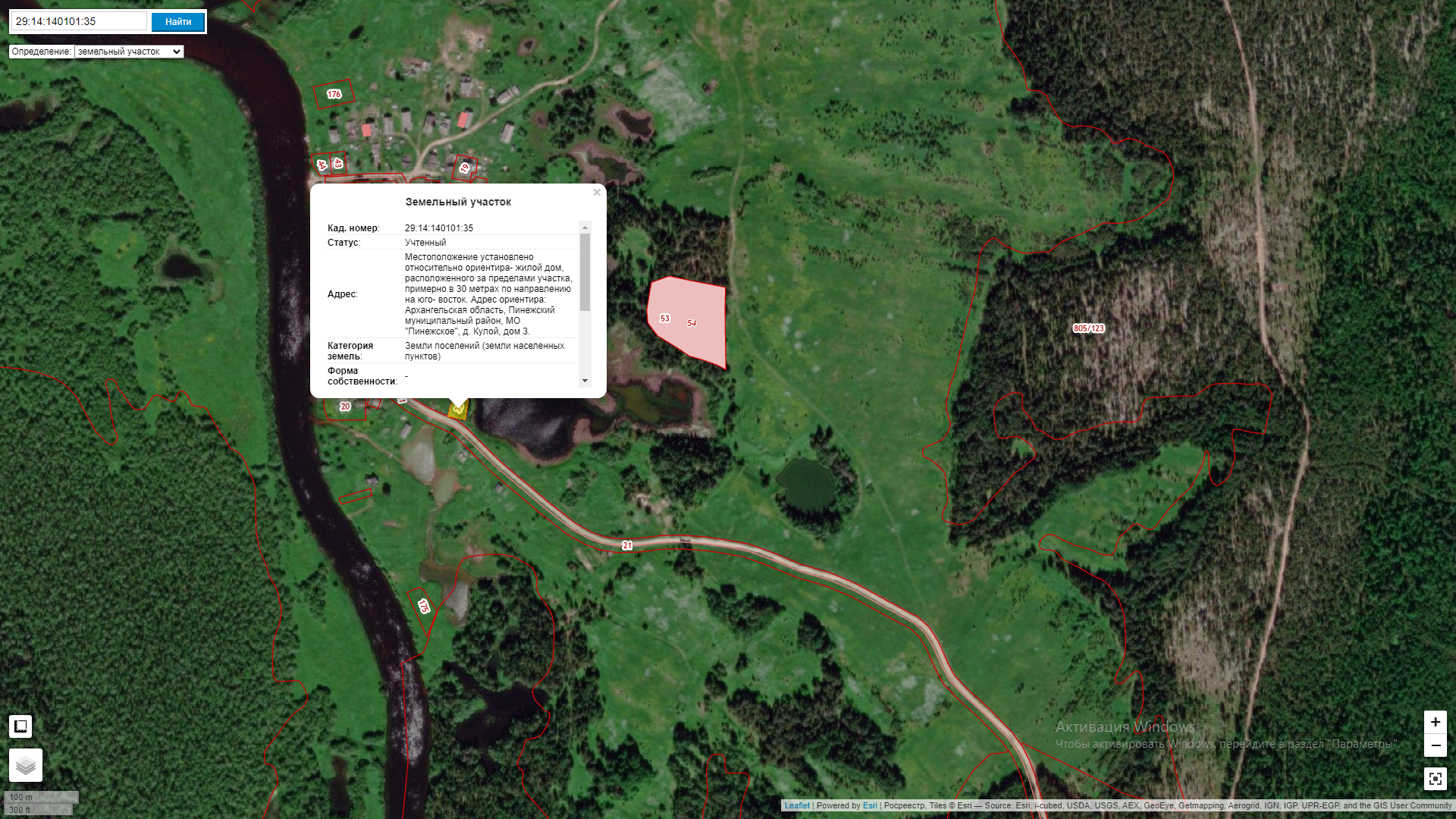 